GUÍA DE MATEMÁTICAInstruccionesEstimados alumnos y alumnas: En la siguiente guía de trabajo, deberán desarrollar las actividades planeadas para la clase que ha sido suspendida por prevención. Las instrucciones están dadas en cada ítem.  				       ¡Éxito!NOMBRE:CURSO:6° BásicoFECHA:Semana 20OBJETIVO: OA 3. Demostrar que comprenden el concepto de razón de manera concreta, pictórica y simbólica, en forma manual y/o usando software educativo.OBJETIVO: OA 3. Demostrar que comprenden el concepto de razón de manera concreta, pictórica y simbólica, en forma manual y/o usando software educativo.OBJETIVO: OA 3. Demostrar que comprenden el concepto de razón de manera concreta, pictórica y simbólica, en forma manual y/o usando software educativo.OBJETIVO: OA 3. Demostrar que comprenden el concepto de razón de manera concreta, pictórica y simbólica, en forma manual y/o usando software educativo.Contenidos: Números.Contenidos: Números.Contenidos: Números.Contenidos: Números.Objetivo de la semana: Demostrar comprensión del concepto de razón. De forma pictórica, simbólica, representando cantidades totales. Desarrollando Guía.Objetivo de la semana: Demostrar comprensión del concepto de razón. De forma pictórica, simbólica, representando cantidades totales. Desarrollando Guía.Objetivo de la semana: Demostrar comprensión del concepto de razón. De forma pictórica, simbólica, representando cantidades totales. Desarrollando Guía.Objetivo de la semana: Demostrar comprensión del concepto de razón. De forma pictórica, simbólica, representando cantidades totales. Desarrollando Guía.Habilidad: Representar.Habilidad: Representar.Habilidad: Representar.Habilidad: Representar.Representar es expresar simbólicamente una situación.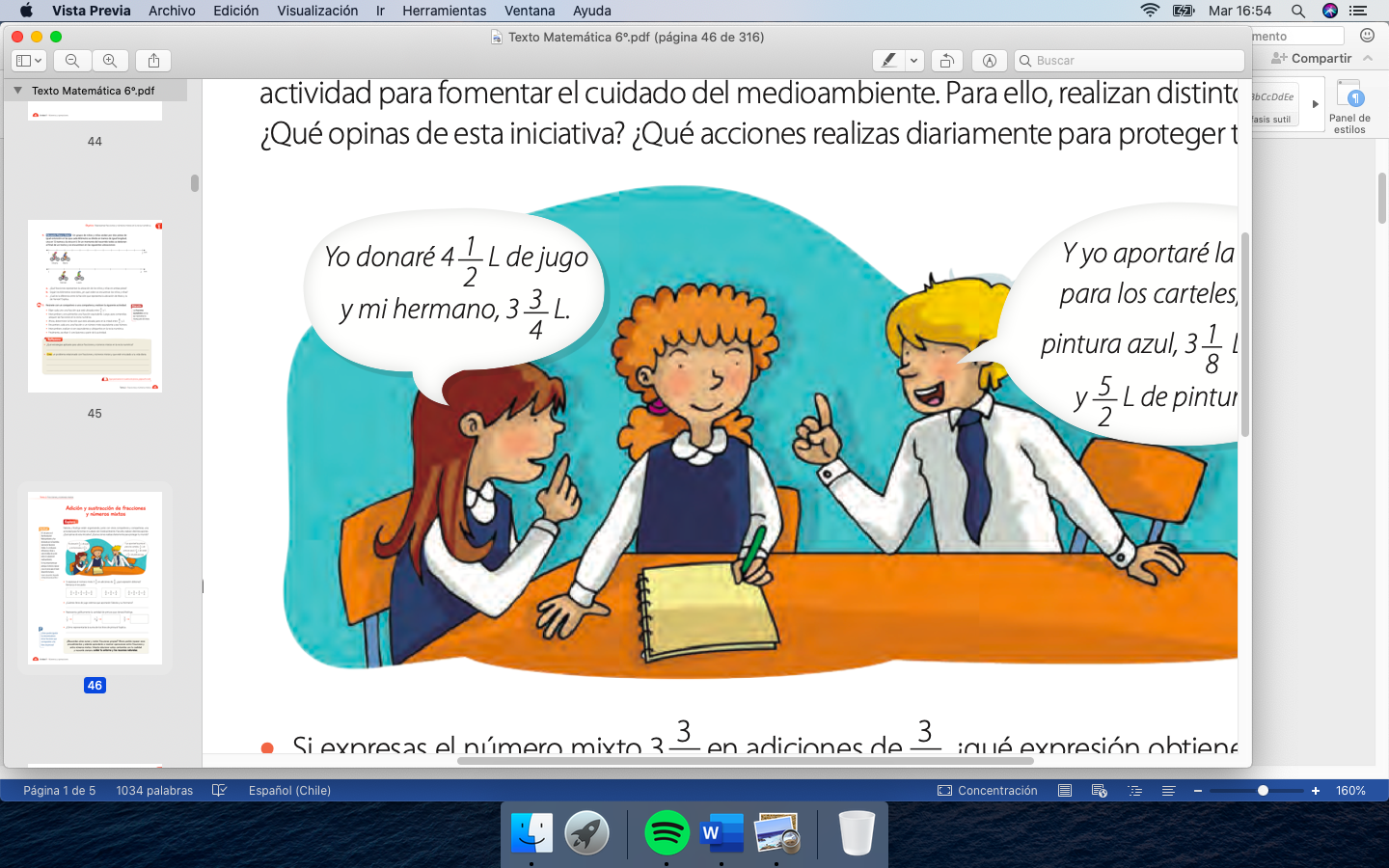 RazonesLa razón entre dos cantidades es una comparación de ellas mediante una división.
La razón entre una cantidad a y una cantidad b la puedes escribir como “a es a b”, donde a es el antecedente y b el consecuente y, simbólicamente, la puedes expresar como  a : b  o  .Ejemplo:Al taller de música asistieron la siguiente cantidad de niñas y niños:Si te fijas, al taller asisten 5 niñas y 4 niños, por lo tanto, si representamos de forma pictórica la razón, nos queda de la siguiente forma:Si representamos de forma gráfica la razón, pintando el ANTECEDENTE (niñas), nos queda de la siguiente forma:Finalmente, si representamos de forma simbólica la razón nos queda 5 : 4Podemos decir que la razón entre niñas y niños que asisten al taller es de “5 es a 4”.El orden de razón lo da quién aparece mecionado primero en el enunciado, en este caso se nombran primero a las niñas.Representar es expresar simbólicamente una situación.RazonesLa razón entre dos cantidades es una comparación de ellas mediante una división.
La razón entre una cantidad a y una cantidad b la puedes escribir como “a es a b”, donde a es el antecedente y b el consecuente y, simbólicamente, la puedes expresar como  a : b  o  .Ejemplo:Al taller de música asistieron la siguiente cantidad de niñas y niños:Si te fijas, al taller asisten 5 niñas y 4 niños, por lo tanto, si representamos de forma pictórica la razón, nos queda de la siguiente forma:Si representamos de forma gráfica la razón, pintando el ANTECEDENTE (niñas), nos queda de la siguiente forma:Finalmente, si representamos de forma simbólica la razón nos queda 5 : 4Podemos decir que la razón entre niñas y niños que asisten al taller es de “5 es a 4”.El orden de razón lo da quién aparece mecionado primero en el enunciado, en este caso se nombran primero a las niñas.Escribe la razón que corresponde en cada caso, PINTA EL CONSECUENTE y escribe cómo debes leer la razón.Escribe la razón que corresponde en cada caso, PINTA EL CONSECUENTE y escribe cómo debes leer la razón.Representa de forma gráfica las siguientes razones, escribe cómo se deben decir y pinta SÓLO EL ANTECEDENTERepresenta de forma gráfica las siguientes razones, escribe cómo se deben decir y pinta SÓLO EL ANTECEDENTEEjemplo:7:3Siete es a tres.2: 95:63:10Escribe de forma simbólica las siguientes representaciones gráficas de razones y escribe cómo se deben decir.Escribe de forma simbólica las siguientes representaciones gráficas de razones y escribe cómo se deben decir.Ejemplo:7 : 3Siete es a tresResponde las siguientes preguntas relacionadas con lo desarrollado:Responde las siguientes preguntas relacionadas con lo desarrollado:¿Qué es una razón?____________________________________________________________________________________________________________________________________________________________________¿De qué forma las podemos representar?____________________________________________________________________________________________________________________________________________________________________¿Para qué nos puede servir?____________________________________________________________________________________________________________________________________________________________________¿Qué es una razón?____________________________________________________________________________________________________________________________________________________________________¿De qué forma las podemos representar?____________________________________________________________________________________________________________________________________________________________________¿Para qué nos puede servir?____________________________________________________________________________________________________________________________________________________________________TICKET DE SALIDA TICKET DE SALIDA Representa de forma gráfica las siguientes razones, escribe cómo se deben decir y pinta SÓLO EL ANTECEDENTEEscribe de forma simbólica las siguientes representaciones gráficas de razones y escribe como se deben decir.Representa de forma gráfica las siguientes razones, escribe cómo se deben decir y pinta SÓLO EL ANTECEDENTEEscribe de forma simbólica las siguientes representaciones gráficas de razones y escribe como se deben decir.